Name								I See & Hear, I Think, I Wonder…The Chesapeake BayI See & Hear, I Think, I Wonder…The Chesapeake BayName 								About the Chesapeake Bay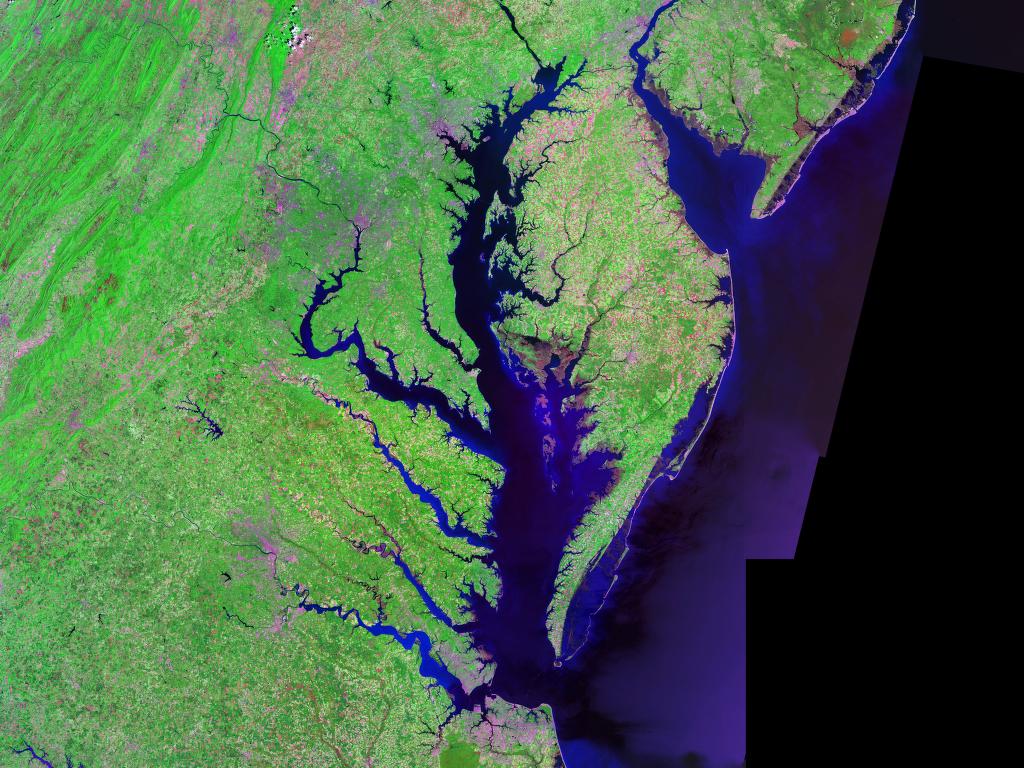 The Chesapeake Bay is a 200-mile-long body of water that connects many rivers in Maryland Washington D.C., and Virginia to the Atlantic Ocean. In fact, the Chesapeake Bay watershed – the area of land that drains its water into the Bay, includes 6 different states and Washington, D.C.! The Chesapeake Bay is an estuary, which means that it is a place where freshwater and salt water mix. More than 50 major streams and rivers flow into the Bay.Many different living things depend on the Chesapeake Bay. More than 3,000 species of animals and numerous species of plants live in the Bay or use it for food or shelter. Blue crabs and oysters are probably the most famous animals in the Bay, but many birds, like pelicans and osprey live there too. So do rockfish, river otters, and diamondback terrapin turtles. Underwater grasses and algae are also very important parts of the Chesapeake Bay ecosystem.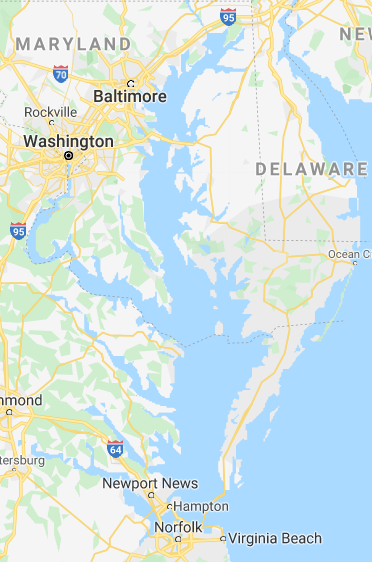 The Chesapeake Bay is not very deep in most places. The average depth of the Bay is 21 feet, although the deepest point is 174 feet. However, because it is so big, the Bay can hold more than 15 trillion gallons of water.The Chesapeake Bay is very important to humans for many reasons. 10 million people live along the shore of the Bay or nearby and use it for recreation, food, and work. We harvest more than 500 MILLION pounds of seafood from the Bay every year!The Chesapeake Bay also has a pollution problem. In 2019, the Bay got a score of C- for its health. That means we all need to do what we can to help make the Bay healthy and safe again.Source: Chesapeake Bay Foundation, Geography and facts: https://www.cbf.org/about-the-bay/chesapeake-bay-watershed-geography-and-facts.htmlSourceI See & HearI ThinkI WonderVideoMap & ReadingSourceI See & HearI ThinkI WonderVideoTownsBrown waterBridgesThe shoreline would stretch to the west coast and backPotomacJamesLighthousesFarmsMarshesThe Potomac is a river that goes into the BayThe water is dirtyThere is a bridge that goes over the Bay that leads to Ocean CityHow far away is the Bay from school?Is the water really dirty?What lives in the Bay?Map & ReadingThe Bay is between Maryland, Delaware, and VirginiaThe Bay looks like a big chicken fingerThe Chesapeake Bay is long and skinnyThe Chesapeake Bay is mostly north & southThere are lots of different animals in the Bay like crabs, fish, and birds.There are lots of plants in the BayThe Bay is an estuary (salty and fresh water)The Bay is mostly shallowThe Bay is very long (200 miles)The Bay is connected to the Atlantic OceanMany rivers flow into the BayThe Bay is pollutedCan you swim in the Bay?Can you drink the water?Where does pollution in the Bay come from?